RESULTS OF THE GRIFFON BRUXELLOIS BREEDERS ASSOCIATION OPEN SHOW – 14TH FEBRUARY 2016JUDGE: MR MARK COCOZZABD & BIS  – CH MARQUANT THE HEART THROBRBD – BEAUVIEW RAINING MENBB, BOS & RBIS – VENDETTAS TANGERINE BALTHAZARRBB – CH CILLEINE ANOTHER DAYBPD - BALTHAZAR JOHNNY ANGEL     BPB & & BPIS - SHEVILAN EVERYBODY KNOWS ALICE 	BVIS – CH GAYSTOCK JUST SOVeteran Dog or Bitch (6,2a)1. Ch Gaystock Just So2. Ch Cilleine Imagine Sternroc3, Aptrick Gilthoniel4. Menwinnion MoliniaDOG CLASSES2. Minor Puppy  (3,1a)1. Blacktsaar Marillion2. Cilleine Remembrance at Glogriff3. Puppy  (3,1a)1. Balthazar Johnny Angel BEST PUPPY DOG2. Blacktsar Marillion3. Feigusch Call Me Nicolaus at Osthaen4. Cilleine Remembrance at Glogriff4. Junior  ((3,1a)1. Marquant The Lover2. Beauborne Galileo5.  Novice (3)1. Beauview Check Me Over2. Blacktsar Marillion3. Cilleine Remembrance at Glogriff6. Post Graduate  (,2a)1. Beauborne Bet It’s Presley7. Limit  (2)1. Blacktsar Albany Duke2. Aptrick Stornbraver8. Open  4,1a)1. Ch Marquant The Heart Throb BD & BEST IN SHOW2. Beaview Raining Men RES BEST DOG3. Chandling Chambertin at Cilleine BITCH CLASSES9. Minor Puppy (2)1. Shevilan Everybody Knows Alice  BPB & BEST PUPPY IN SHOW2. Balthazar Devil Woman10. Puppy (1)1. Sabai London Pride11. Junior (5,2a)1. Menwinnion Silk Sari to Chandling2. Marquant Candy Crush Love3. Beauview Thunder Thighs12. Novice (2,1a)1. Sabai London Pride13. Post Graduate (5,1a)1. Beauview Devil May Care2. Harpersband Dressed To Kill At Balthazar3. Sabai Love In A Mist4. Aptrick Scilla14. Limit (6,5a)1. Vendettas Tangerine Balthazar (imp) BEST BITCH & RBIS15. Open Bitch (5,1a)1. Ch Cilleine Another Day RES BEST BITCH16. Sp Open Red – no entries17. Sp Open Black D or B (1)1. Marquant Media Storm18. Sp Open Black & Tan D or B (4,2a)1. Beauview Raining Men2. Beauview Thunder Thighs19. Sp Open Beginners (1)1. Sabai Love In A MistBD & BIS  – CH MARQUANT THE HEART THROB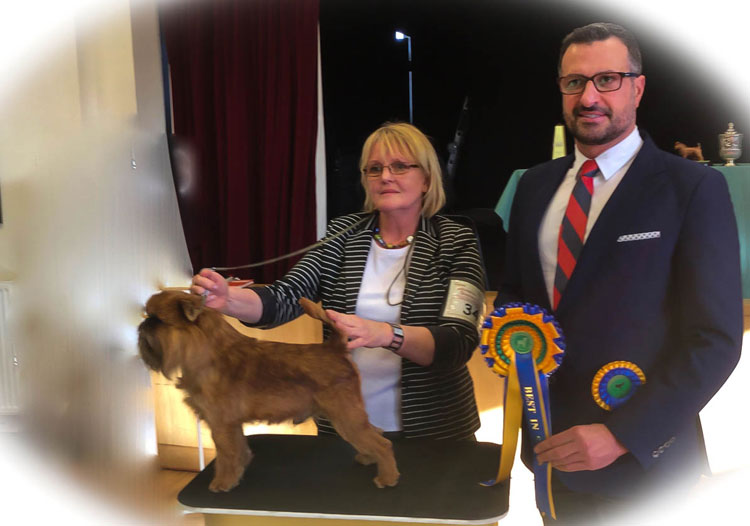 BB, BOS & RBIS – VENDETTAS TANGERINE BALTHAZAR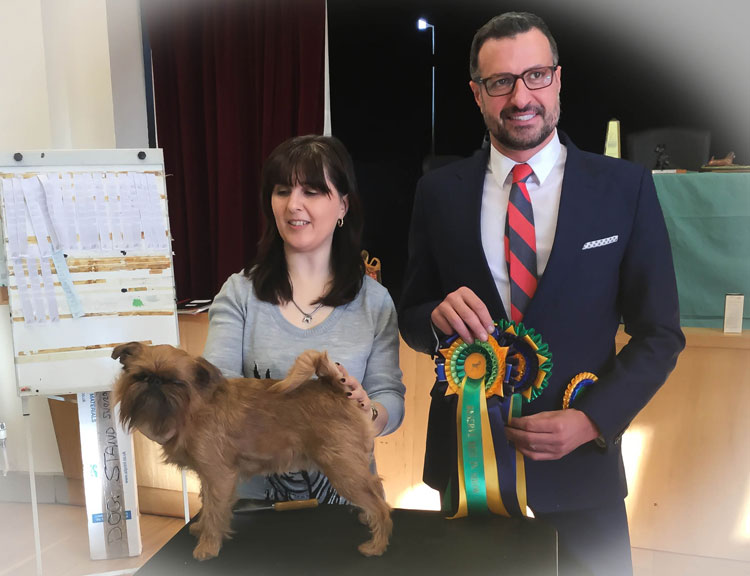 